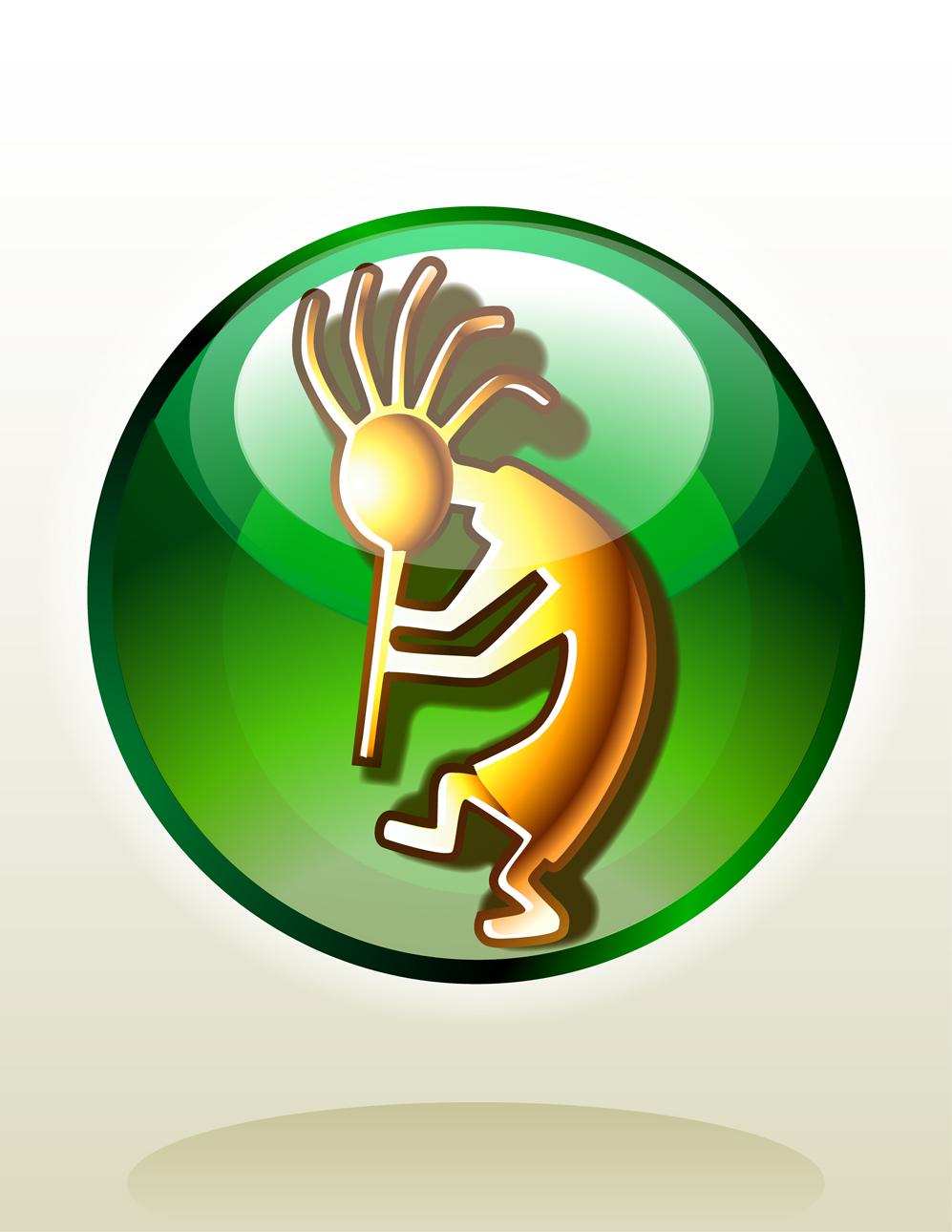 August 26, 2015Dear parent or guardian,Please be sure to read through this handbook.  It’s filled with important information you will need to know.  Make sure to transfer all of the dates from the music calendar into your family calendar.  Feel free to contact me with any questions you might have.  I look forward to a great year making music with our kids!Sincerely,Jeremiah JacksPLEASE SIGN AND RETURN ONLY THE LOWER PORTION OF THIS PAGE.THE FORM BELOW IS WORTH 1 POINT ☺----------------------------------------(cut along line and return below form)----------------------------------------I have read and understand the music handbook for the 2015-2016 school year.Child’s name______________________________________________Parent’s signature________________________________________________